                                 ВНИМАНИЕ!            ПАО «ТрансКонтейнер» информирует о внесении изменений в документацию о закупке способом размещения оферты № РО-НКПДВЖД-20-0015  по предмету закупки «Аренда транспортных средств с экипажем для перевозки крупнотоннажных контейнеров с/на контейнерного терминала на ст. Южно-Сахалинск-грузовой,  в/из порта Корсаков филиала  ПАО "ТрансКонтейнер" на Дальневосточной железной дороге»             1) Таблицы №3,4 Приложения №1 к техническому заданию раздела №4 документации о закупке «Предельные ставки платы за аренду транспортных средств с экипажем на перевозку порожних и груженых контейнеров в городе Южно-Сахалинск и прилегающих районах (завоз/вывоз контейнеров в/из порта Корсаков)» внести изменения и  читать в следующей редакции:Таблицы №3Примечание: Авторейс включает возврат порожнего контейнера.Таблица №4Примечания:- Стоимость услуг по завозу/вывозу контейнеров при использовании автотранспорта занятого первые 15 минут оплате не подлежат, занятого более 15 минут – оплачиваются как полный час.- В стоимость включены расходы по координации и планированию прибытия/убытия в/из порта автотранспорта.- Ставки распространяются также на перевозки 20-фут. контейнеров массой брутто свыше 24 т.1. В случае невыезда автомобиля с контейнерного терминала/агентства по причине, зависящей от Арендатора (неисправность погрузо-разгрузочных механизмов, отказ клиента от погрузки/выгрузки груза из контейнера в момент нахождения автомобиля на контейнерном терминале и т.д.), Арендатор оплачивает Арендодателю стоимость документально подтвержденных фактических расходов Арендодателя по несостоявшейся аренде (заказанной и не выполненной по соответствующему маршруту перевозке).     2. В случае возникновения неисправности, поломки, дорожно-транспортного происшествия в момент выполнения заказа, в результате которого произошла задержка возврата контейнера Арендатору, Арендодатель оплачивает время пользования контейнера в соответствии с прайс-листом Арендатора с времени окончания погрузки/выгрузки груза в/из контейнера на складе, указанного в транспортной накладной до сдачи контейнера по приемо-сдаточному акту формы КЭУ – 16 на контейнерный терминал Арендатора.    3. В случае отсутствия населенного пункта, района отправления/назначения в таблицах Приложения № 1 к Техническому заданию, Сторонами оформляется дополнительное соглашение к договору, в котором  согласовываются новый маршрут/зона и стоимость услуги.    4. При исполнении договора, заключенного по результатам размещения оферты, стороны договора вправе согласовать в дополнение к вышеуказанным в таблицах № 1 - № 4, другие условия перевозки, а именно: места, зоны, маршруты, расстояния, временные диапазоны, типы/виды перевозимых контейнеров, специальные условия перевозки, перевозка опасного груза и, соответственно, ставки перевозки и т.п. Такие условия вносятся в договор путем подписания дополнительного соглашения к договору, проведение закупочных процедур в данном случае не требуется.      5. В случае невыполнения Арендодателем согласованной Заявки по причине, зависящей от Арендодателя (неприбытие на контейнерный терминал к Арендатору, к клиенту Арендатора) Арендодатель оплачивает  Арендатору документально подтвержденные убытки и штраф в размере 3 (три) тысячи рублей 00 копеек.   2) П. 4.1 Приложения №4 к Документации о закупке внести изменения и изложить в следующей редакции:         «4.1. Арендная плата рассчитывается по ставкам, указанным Арендодателем в коммерческом предложении, которые не могут быть выше предельных ставок, указанных в Заявках. Оказание сопутствующих услуг включено в ставку арендной платы.В арендную плату включены все расходы Арендодателя по техническому содержанию, страхованию Транспортного средства, заработной плате водителей, на оплату топлива, других расходуемых в процессе эксплуатации Транспортного средства материалов и иных расходов, связанных с исполнением обязанностей, возложенных Договором на Арендодателя.Арендатор оставляет за собой право в Заявке на предоставление транспортного средства в аренду указывать ставку арендной платы ниже, согласованной Сторонами.».Арендодатель обязан информировать Арендатора об увеличение предельных ставок арендной платы не менее чем за 2 (два) месяца до планируемого увеличения. Такие уведомления Арендодатель направляет Арендатору на адреса электронной почты TripeletcMV@trcont.ru, Valiaevann@trcont.ru.».  3) П. 10 «Антикоррупционная оговорка» Приложения №4 к Документации о закупке внести изменения и изложить в следующей редакции:«10. АНТИКОРРУПЦИОННАЯ ОГОВОРКА10.1. Стороны настоящим подтверждают, что им известны требования применимого законодательства и применимых норм международного права о противодействии коррупции при осуществлении хозяйственной деятельности (далее – антикоррупционные требования). Стороны обязуются обеспечить соблюдение антикоррупционных требований при исполнении настоящего Договора своими работниками, представителями, аффилированными лицами, посредниками и иными лицами, привлекаемыми ими к исполнению настоящего Договора. Для целей определения ответственности Сторон по настоящему Договору нарушение антикоррупционных требований указанными лицами признается нарушением, совершенным соответствующей Стороной. 10.2. Каждая Сторона настоящим подтверждает, что ни она, ни ее работники, представители, аффилированные лица, посредники и любые иные лица, привлекаемые Стороной к исполнению настоящего Договора, не предлагали, не обещали, не требовали, не принимали деньги, ценные бумаги, иное имущество или работы (услуги), в связи с заключением настоящего Договора. 10.3. При исполнении своих обязательств по настоящему Договору Стороны, их работники, представители, аффилированные лица, посредники и иные лица, привлекаемые Сторонами к исполнению настоящего Договора, не совершают действия, квалифицируемые применимым законодательством как нарушение антикоррупционных требований, в том числе дача / получение / вымогательство взятки или посредничество во взяточничестве, злоупотребление полномочиями, коммерческий подкуп или посредничество в нем, мошенничество, передача денежных средств или иных ценностей любым лицам в целях оказать влияние на их действия или решения, а также иные незаконные действия в целях получения неправомерной имущественной выгоды, каких-либо неправомерных преимуществ, оказания недружественного влияния или для достижения иных неправомерных целей. 10.4. Сторона, у которой появились обоснованные подозрения в нарушении другой Стороной антикоррупционных требований в связи с заключением и/или исполнением настоящего Договора, вправе направить другой Стороне письменный запрос о представлении документов и информации, необходимых для проверки таких подозрений, за исключением документов и информации, доступ к которым ограничен в соответствии с применимым законодательством. Сторона, получившая указанный запрос, обязана дать на него мотивированный ответ, а также представить другой Стороне запрашиваемые документы и информацию (либо указать предусмотренные применимым законодательством основания для отказа в их представлении) в течение 10 (десяти) рабочих дней с даты получения запроса, если иной срок не будет установлен по соглашению Сторон. 10.5. При наличии доказательств нарушения антикоррупционных требований в связи с заключением и/или исполнением настоящего Договора, а также при наличии обоснованных подозрений в этом и неисполнении другой Стороной обязанности представить запрашиваемые документы и информацию, Сторона, направившая запрос, вправе в одностороннем порядке приостановить исполнение своих обязательств по настоящему Договору до урегулирования Сторонами возникшей ситуации или разрешения спора в судебном порядке. При этом Стороны гарантируют осуществление надлежащего разбирательства по фактам нарушения антикоррупционных требований с соблюдением принципов конфиденциальности и применение эффективных мер по предотвращению возможных конфликтных ситуаций. 10.6. Каждая Сторона вправе в одностороннем внесудебном порядке расторгнуть Договор путем направления письменного уведомления другой Стороне не позднее чем за 10 (десять) календарных дней до даты прекращения действия настоящего Договора в следующих случаях: 10.6.1. при наличии доказательств совершения уголовного преступления или административного правонарушения коррупционной направленности другой Стороной;10.6.2. если в результате нарушения другой Стороной антикоррупционных требований Стороне причинены убытки; 10.6.3. при неисполнении другой Стороной обязанности представить документы и информацию, запрашиваемые для проверки подозрения в нарушении антикоррупционных требований в связи с заключением и/или исполнением настоящего Договора, в течение 20 (двадцати) рабочих дней с даты получения соответствующего запроса. 10.7. Сторона, нарушившая антикоррупционные требования и (или) условия настоящей антикоррупционной оговорки, обязана возместить другой Стороне возникшие у нее в результате этого убытки в соответствии с порядком и в размере, предусмотренном применимым законодательством и настоящим Договором. 10.8. В случае нарушения одной Стороной обязательств по настоящей 45 антикоррупционной оговорке другая Сторона вправе уведомить об этом компетентные государственные органы в соответствии с применимым законодательством. 10.9. Каналы уведомления (указывается наименование ПАО «ТрансКонтейнер» как стороны договора) о нарушениях антикоррупционных требований: тел.: 8 (499) 271-77-90, 8 (800) 100-22-20, официальный сайт (для заполнения специальной формы): trcont.com, адрес электронной почты: anticorr@trcont.ru. Каналы уведомления (указывается наименование Стороны как стороны договора) о нарушениях антикоррупционных требований: тел.: ________________, официальный сайт (для заполнения специальной формы): ______________ / адрес электронной почты: ___________________________.».   4) П. 13 «Юридические адреса и реквизиты сторон» Приложения №4 к Документации о закупке внести изменения и изложить в следующей редакции:ЮРИДИЧЕСКИЕ АДРЕСА И РЕКВИЗИТЫ СТОРОН  5) Таблицы №3,4 Приложения №6 к договору аренды транспортных средств с экипажем «Предельные ставки платы за аренду транспортных средств с экипажем на перевозку порожних и груженых контейнеров в городе Южно-Сахалинск и прилегающих районах (завоз/вывоз контейнеров в/из порта Корсаков)» внести изменения и  читать в следующей редакции:Таблицы №3Примечание: Авторейс включает возврат порожнего контейнера.Таблица №4Примечания:- Стоимость услуг по завозу/вывозу контейнеров при использовании автотранспорта занятого первые 15 минут оплате не подлежат, занятого более 15 минут – оплачиваются как полный час.- В стоимость включены расходы по координации и планированию прибытия/убытия в/из порта автотранспорта.- Ставки распространяются также на перевозки 20-фут. контейнеров массой брутто свыше 24 т.1. В случае невыполнения Арендодателем согласованной Заявки по причине, зависящей от Арендодателя (неприбытие на контейнерный терминал к Арендатору, к клиенту Арендатора) Арендодатель оплачивает  Арендатору документально подтвержденные убытки и штраф в размере 3 (три) тысячи рублей 00 копеек. 2. В случае возникновения необходимости в дополнительной зоне, маршруте, расстоянии, временном диапазоне, изменении перечня водителей, типа/вида перевозимых контейнеров, специальных условий перевозки, перевозки опасного груза и др., что, в том числе, влечет установление новых ставок перевозки такие условия вносятся в договор, путем подписания дополнительного соглашения к договору, проведение закупочных  процедур в данном случае, не требуется.    6) В Приложение №9а к договору аренды транспортных средств с экипажем «Перечень и формат электронных документов» внести изменения и  читать в следующей редакции:Перечень и формат электронных документовПредседателя Конкурсной комиссиифилиала ПАО «ТрансКонтейнер» на ДВЖД		                    С.А. Баранов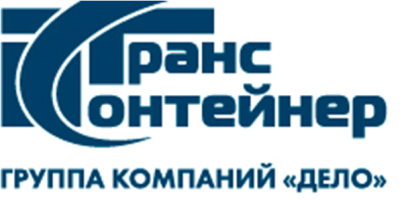 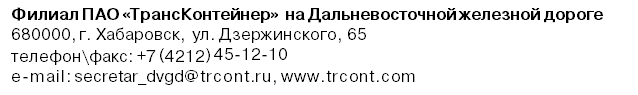 2/НКПЛ/22 от 28.02.2022 года№ п/пУслуги по завозу контейнеров на агентство/услуги по вывозу контейнеров с агентстваЕдиница измеренияТипоразмер контейнераСтоимость услуги  (без НДС)1г.Александровск-Сахалинскийконтейнер20 фут810001г.Александровск-Сахалинскийконтейнер40 фут870002с.Мгачиконтейнер20 фут820002с.Мгачиконтейнер40 фут880003г.Аниваконтейнер20 фут170003г.Аниваконтейнер40 фут210004с.Песчанскоеконтейнер20 фут180004с.Песчанскоеконтейнер40 фут220005с.Рыбацкоеконтейнер20 фут180005с.Рыбацкоеконтейнер40 фут220006с.Таранайконтейнер20 фут185006с.Таранайконтейнер40 фут225007г.Долинскконтейнер20 фут190007г.Долинскконтейнер40 фут225008с.Быковконтейнер20 фут210008с.Быковконтейнер40 фут250009с.Взморьеконтейнер20 фут250009с.Взморьеконтейнер40 фут3050010с.Соколконтейнер20 фут1650010с.Соколконтейнер40 фут2050011с.Стародубскоеконтейнер20 фут2000011с.Стародубскоеконтейнер40 фут2400012с.Углезаводскконтейнер20 фут2000012с.Углезаводскконтейнер40 фут2400013с.Фирсовоконтейнер20 фут2250013с.Фирсовоконтейнер40 фут2700014с.Лесноеконтейнер20 фут1350014с.Лесноеконтейнер40 фут1650015с.Малькиконтейнер20 фут1900015с.Малькиконтейнер40 фут2350016с.Новиковоконтейнер20 фут1900016с.Новиковоконтейнер40 фут2350017с.Новое Корсаковский р-нконтейнер20 фут1000017с.Новое Корсаковский р-нконтейнер40 фут1200018с.Озерскоеконтейнер20 фут1100018с.Озерскоеконтейнер40 фут1400019с.Охотскоеконтейнер20 фут1200019с.Охотскоеконтейнер40 фут1500020с.Пригородноеконтейнер20 фут950020с.Пригородноеконтейнер40 фут1050021с.Свободноеконтейнер20 фут2200021с.Свободноеконтейнер40 фут2650022с.Соловьевкаконтейнер20 фут900022с.Соловьевкаконтейнер40 фут1100023г.Макаров контейнер20 фут3600023г.Макаров контейнер40 фут4050024с.Восточноеконтейнер20 фут3200024с.Восточноеконтейнер40 фут3800025с.Новое Макаровский р-нконтейнер20 фут3900025с.Новое Макаровский р-нконтейнер40 фут4650026с.Поречьеконтейнер20 фут3500026с.Поречьеконтейнер40 фут4100027с.Пугачевоконтейнер20 фут3100027с.Пугачевоконтейнер40 фут3650028с.Советскоеконтейнер20 фут2200028с.Советскоеконтейнер40 фут2900029с.Тихоеконтейнер20 фут2800029с.Тихоеконтейнер40 фут3360030с.Тумановоконтейнер20 фут3750030с.Тумановоконтейнер40 фут4460031г.Невельскконтейнер20 фут2600031г.Невельскконтейнер40 фут3100032с.Горнозаводскконтейнер20 фут2740032с.Горнозаводскконтейнер40 фут3300033п.Ногликиконтейнер20 фут8500033п.Ногликиконтейнер40 фут8950034с.Валконтейнер20 фут9200034с.Валконтейнер40 фут9800035р.п.Киринское месторождениеконтейнер20 фут8960035р.п.Киринское месторождениеконтейнер40 фут9480036с.Лунскоеконтейнер20 фут9000036с.Лунскоеконтейнер40 фут9560037с.Чайвоконтейнер20 фут9520037с.Чайвоконтейнер40 фут10200038г.Охаконтейнер20 фут11200038г.Охаконтейнер40 фут12100039с.Москальвоконтейнер20 фут11560039с.Москальвоконтейнер40 фут12450040г.Поронайскконтейнер20 фут4400040г.Поронайскконтейнер40 фут4950041п.Вахрушевконтейнер20 фут4000041п.Вахрушевконтейнер40 фут4800042с.Гастеллоконтейнер20 фут4150042с.Гастеллоконтейнер40 фут4800043с.Леонидовоконтейнер20 фут4400043с.Леонидовоконтейнер40 фут4550044п.Смирныхконтейнер20 фут5150044п.Смирныхконтейнер40 фут5900045с.Онорконтейнер20 фут5480045с.Онорконтейнер40 фут6200046с.Первомайскоеконтейнер20 фут5600046с.Первомайскоеконтейнер40 фут6400047с.Побединоконтейнер20 фут5320047с.Побединоконтейнер40 фут6100048с.Пограничноеконтейнер20 фут9880048с.Пограничноеконтейнер40 фут10880049г.Томариконтейнер20 фут3550049г.Томариконтейнер40 фут4000050с.Ильинскоеконтейнер20 фут3000050с.Ильинскоеконтейнер40 фут3500051с.Красногорскконтейнер20 фут3920051с.Красногорскконтейнер40 фут4400052с.Неводскоеконтейнер20 фут3700052с.Неводскоеконтейнер40 фут4250053с.Черемшанкаконтейнер20 фут3000053с.Черемшанкаконтейнер40 фут3550054п.Тымовскийконтейнер20 фут7050054п.Тымовскийконтейнер40 фут7800055с.Арги-Пагиконтейнер20 фут8000055с.Арги-Пагиконтейнер40 фут8700056г.Углегорскконтейнер20 фут4850056г.Углегорскконтейнер40 фут5350057г.Холмскконтейнер20 фут2600057г.Холмскконтейнер40 фут3100058с.Правдаконтейнер20 фут2710058с.Правдаконтейнер40 фут3260059с.Чеховконтейнер20 фут3300059с.Чеховконтейнер40 фут3960060с.Яблочноеконтейнер20 фут2720060с.Яблочноеконтейнер40 фут3280061п.Шахтерскконтейнер20 фут5000061п.Шахтерскконтейнер40 фут5550062с.Березнякиконтейнер20 фут1650062с.Березнякиконтейнер40 фут2050063район Новоалександровскконтейнер20 фут1300063район Новоалександровскконтейнер40 фут1500064г.Южно-Сахалинскконтейнер20 фут1250064г.Южно-Сахалинскконтейнер40 фут1450065г.Корсаковконтейнер20 фут800065г.Корсаковконтейнер40 фут950066с.Чапаевоконтейнер20 фут1160066с.Чапаевоконтейнер40 фут1356067г. Южно-Сахалинск (перевозка опасного груза)контейнер20 фут2400067г. Южно-Сахалинск (перевозка опасного груза)контейнер40 фут27000№№ п/пНаименование дополнительных услугЕдиница измеренияТипоразмер контейнераСтоимость услуги  (без НДС)11Работа автомобиля сверх норматива (за 1 час) при завозе /работа автомобиля сверх норматива (за 1 час) при вывозе (норма времени на загрузку/выгрузку контейнера  у клиента с момента подачи а/м 20 футовый - 3 часа, 40 футовый - 4 часа).час20 фут102011Работа автомобиля сверх норматива (за 1 час) при завозе /работа автомобиля сверх норматива (за 1 час) при вывозе (норма времени на загрузку/выгрузку контейнера  у клиента с момента подачи а/м 20 футовый - 3 часа, 40 футовый - 4 часа).час40 фут1040Арендодатель ___________________Юридический адрес: _______________Почтовый адрес:  Арендатор:Публичное акционерное общество «Центр по перевозке грузов в контейнерах «ТрансКонтейнер»ОГРН: 1067746341024,ИНН / КПП: 7708591995 / 997650001,ОКПО 94421386, ОКВЭД 52.29Юридический адрес: 141402, РОССИЯ, МОСКОВСКАЯ ОБЛ., ХИМКИ Г.О., ХИМКИ Г., ЛЕНИНГРАДСКАЯ УЛ., ВЛД. 39, СТР. 6, ОФИС 3 (ЭТАЖ 6)Филиал ПАО «ТрансКонтейнер» на Дальневосточной железной дорогеПочтовый адрес филиала:  680000, г. Хабаровск, ул. Дзержинского,65ОКПО ПАО «ТрансКонтейнер»  94421386ОКПО (филиала) 95252715Тел/факс: .+7(4212)45-12-10,E-mail:  secretar_dvgd@trcont.ruБанковские реквизиты для расчета в российских рублях (RUR):Банковские реквизиты для расчета в российских рублях (RUR):р/счет 40702810000020008790 в Филиале ПАО Банк ВТБ г. Хабаровск30101810400000000727БИК 040813727                           __________ ______________                          ____________ ____________№ п/пУслуги по завозу контейнеров на агентство/услуги по вывозу контейнеров с агентстваЕдиница измеренияТипоразмер контейнераСтоимость услуги  (без НДС)1г.Александровск-Сахалинскийконтейнер20 фут810001г.Александровск-Сахалинскийконтейнер40 фут870002с.Мгачиконтейнер20 фут820002с.Мгачиконтейнер40 фут880003г.Аниваконтейнер20 фут170003г.Аниваконтейнер40 фут210004с.Песчанскоеконтейнер20 фут180004с.Песчанскоеконтейнер40 фут220005с.Рыбацкоеконтейнер20 фут180005с.Рыбацкоеконтейнер40 фут220006с.Таранайконтейнер20 фут185006с.Таранайконтейнер40 фут225007г.Долинскконтейнер20 фут190007г.Долинскконтейнер40 фут225008с.Быковконтейнер20 фут210008с.Быковконтейнер40 фут250009с.Взморьеконтейнер20 фут250009с.Взморьеконтейнер40 фут3050010с.Соколконтейнер20 фут1650010с.Соколконтейнер40 фут2050011с.Стародубскоеконтейнер20 фут2000011с.Стародубскоеконтейнер40 фут2400012с.Углезаводскконтейнер20 фут2000012с.Углезаводскконтейнер40 фут2400013с.Фирсовоконтейнер20 фут2250013с.Фирсовоконтейнер40 фут2700014с.Лесноеконтейнер20 фут1350014с.Лесноеконтейнер40 фут1650015с.Малькиконтейнер20 фут1900015с.Малькиконтейнер40 фут2350016с.Новиковоконтейнер20 фут1900016с.Новиковоконтейнер40 фут2350017с.Новое Корсаковский р-нконтейнер20 фут1000017с.Новое Корсаковский р-нконтейнер40 фут1200018с.Озерскоеконтейнер20 фут1100018с.Озерскоеконтейнер40 фут1400019с.Охотскоеконтейнер20 фут1200019с.Охотскоеконтейнер40 фут1500020с.Пригородноеконтейнер20 фут950020с.Пригородноеконтейнер40 фут1050021с.Свободноеконтейнер20 фут2200021с.Свободноеконтейнер40 фут2650022с.Соловьевкаконтейнер20 фут900022с.Соловьевкаконтейнер40 фут1100023г.Макаров контейнер20 фут3600023г.Макаров контейнер40 фут4050024с.Восточноеконтейнер20 фут3200024с.Восточноеконтейнер40 фут3800025с.Новое Макаровский р-нконтейнер20 фут3900025с.Новое Макаровский р-нконтейнер40 фут4650026с.Поречьеконтейнер20 фут3500026с.Поречьеконтейнер40 фут4100027с.Пугачевоконтейнер20 фут3100027с.Пугачевоконтейнер40 фут3650028с.Советскоеконтейнер20 фут2200028с.Советскоеконтейнер40 фут2900029с.Тихоеконтейнер20 фут2800029с.Тихоеконтейнер40 фут3360030с.Тумановоконтейнер20 фут3750030с.Тумановоконтейнер40 фут4460031г.Невельскконтейнер20 фут2600031г.Невельскконтейнер40 фут3100032с.Горнозаводскконтейнер20 фут2740032с.Горнозаводскконтейнер40 фут3300033п.Ногликиконтейнер20 фут8500033п.Ногликиконтейнер40 фут8950034с.Валконтейнер20 фут9200034с.Валконтейнер40 фут9800035р.п.Киринское месторождениеконтейнер20 фут8960035р.п.Киринское месторождениеконтейнер40 фут9480036с.Лунскоеконтейнер20 фут9000036с.Лунскоеконтейнер40 фут9560037с.Чайвоконтейнер20 фут9520037с.Чайвоконтейнер40 фут10200038г.Охаконтейнер20 фут11200038г.Охаконтейнер40 фут12100039с.Москальвоконтейнер20 фут11560039с.Москальвоконтейнер40 фут12450040г.Поронайскконтейнер20 фут4400040г.Поронайскконтейнер40 фут4950041п.Вахрушевконтейнер20 фут4000041п.Вахрушевконтейнер40 фут4800042с.Гастеллоконтейнер20 фут4150042с.Гастеллоконтейнер40 фут4800043с.Леонидовоконтейнер20 фут4400043с.Леонидовоконтейнер40 фут4550044п.Смирныхконтейнер20 фут5150044п.Смирныхконтейнер40 фут5900045с.Онорконтейнер20 фут5480045с.Онорконтейнер40 фут6200046с.Первомайскоеконтейнер20 фут5600046с.Первомайскоеконтейнер40 фут6400047с.Побединоконтейнер20 фут5320047с.Побединоконтейнер40 фут6100048с.Пограничноеконтейнер20 фут9880048с.Пограничноеконтейнер40 фут10880049г.Томариконтейнер20 фут3550049г.Томариконтейнер40 фут4000050с.Ильинскоеконтейнер20 фут3000050с.Ильинскоеконтейнер40 фут3500051с.Красногорскконтейнер20 фут3920051с.Красногорскконтейнер40 фут4400052с.Неводскоеконтейнер20 фут3700052с.Неводскоеконтейнер40 фут4250053с.Черемшанкаконтейнер20 фут3000053с.Черемшанкаконтейнер40 фут3550054п.Тымовскийконтейнер20 фут7050054п.Тымовскийконтейнер40 фут7800055с.Арги-Пагиконтейнер20 фут8000055с.Арги-Пагиконтейнер40 фут8700056г.Углегорскконтейнер20 фут4850056г.Углегорскконтейнер40 фут5350057г.Холмскконтейнер20 фут2600057г.Холмскконтейнер40 фут3100058с.Правдаконтейнер20 фут2710058с.Правдаконтейнер40 фут3260059с.Чеховконтейнер20 фут3300059с.Чеховконтейнер40 фут3960060с.Яблочноеконтейнер20 фут2720060с.Яблочноеконтейнер40 фут3280061п.Шахтерскконтейнер20 фут5000061п.Шахтерскконтейнер40 фут5550062с.Березнякиконтейнер20 фут1650062с.Березнякиконтейнер40 фут2050063район Новоалександровскконтейнер20 фут1300063район Новоалександровскконтейнер40 фут1500064г.Южно-Сахалинскконтейнер20 фут1250064г.Южно-Сахалинскконтейнер40 фут1450065г.Корсаковконтейнер20 фут800065г.Корсаковконтейнер40 фут950066с.Чапаевоконтейнер20 фут1160066с.Чапаевоконтейнер40 фут1356067г. Южно-Сахалинск (перевозка опасного груза)контейнер20 фут2400067г. Южно-Сахалинск (перевозка опасного груза)контейнер40 фут27000№№ п/пНаименование дополнительных услугЕдиница измеренияТипоразмер контейнераСтоимость услуги  (без НДС)11Работа автомобиля сверх норматива (за 1 час) при завозе /работа автомобиля сверх норматива (за 1 час) при вывозе (норма времени на загрузку/выгрузку контейнера  у клиента с момента подачи а/м 20 футовый - 3 часа, 40 футовый - 4 часа).час20 фут102011Работа автомобиля сверх норматива (за 1 час) при завозе /работа автомобиля сверх норматива (за 1 час) при вывозе (норма времени на загрузку/выгрузку контейнера  у клиента с момента подачи а/м 20 футовый - 3 часа, 40 футовый - 4 часа).час40 фут1040№Наименованиеэлектронного документаФормат электронного документа1.Акт о выполненных работах (оказанных услугах)Товарная накладная ТОРГ-12Универсальный передаточный документ УПДXML, утв. приказом ФНС России от 19.12.2018 №ММВ-7-15/820@ с уточнениями. С обязательным заполнением в группе «ИнфПолФХЖ1»:1. элемента «ТекстИнф»:  в поле «Идентиф» указать «КодБЕ»,  в поле «Значен» указать значение  кода БЕ.2. элемента «ОснПер»:в поле «НаимОсн» указать  «Договор», в поле "НомерОсн" указать «_______»,в поле  "ДатаОсн"» указать   «______».2.Счет-фактураXML, утв. приказом ФНС России от 19.12.2018 №ММВ-7-15/820@ с уточнениями. 3.Универсальный  корректировочный документ, корректировочная  счет-фактураXML, утв. приказом ФНС России от 12.10.2020 N ЕД-7-26/736@.